Cari soci, abbiamo il piacere di comunicarvi che Eni Polo SocialeHa definito una convenzione con ADRENALINIKAAdrenalinika è un portale web che offre servizi di sport estremi ed esperienze adrenaliniche.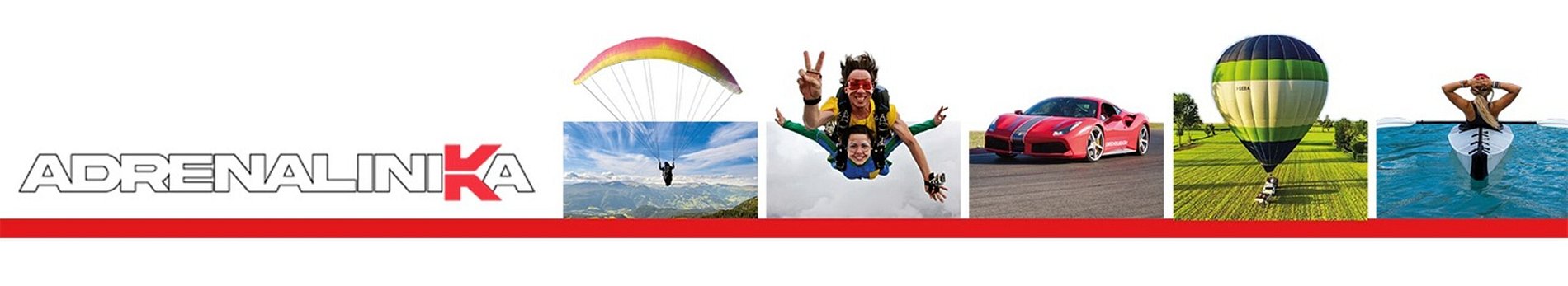 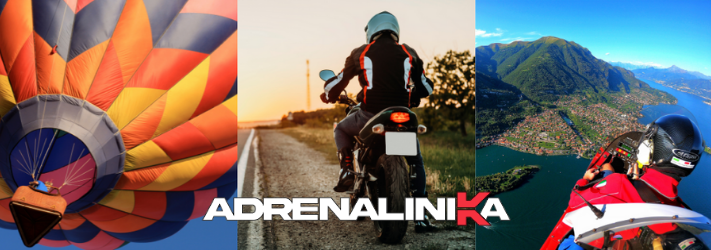 Un volo in mongolfiera, parapendio o in aeroplano; la guida di una Ferrari o Lamborghini in pista; un lancio in paracadute; un tour in elicottero sulla costiera amalfitana; un corso di guida sicura di moto o auto, kayak o rafting; un’escursione in quad o canyoning…Istruttori professionisti e qualificati vengono messi a disposizione per trasmettere passione e fiducia e assicurarsi che l’esperienza venga svolta in piena sicurezza.Potrete chiedere in segreteria il CODICE SCONTO da utilizzare per acquistare un prodotto di ADRENALINIKA sul sito www.adrenalinika.comPotranno utilizzare i codici sconto SOLO i soci regolarmente iscritti a Eni Polo Sociale.Buon divertimento da brivido!Segreteria dell’Eni Polo Sociale  tel. 0252047108 / 0252042713 e-mail: polosociale@eni.com